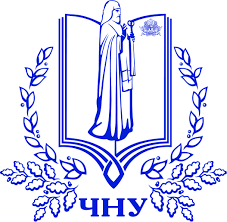 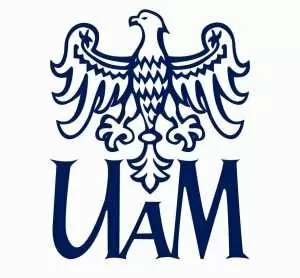 Министерство на образованието и науката на УкрайнаЧерноморски национален университет «Петро Могила»                                   Университет «Адам Мицкевич» в гр. ПознанНационална академия на науките на УкрайнаНационалната библиотека на Украйна «В.И. Вернадски»Украински комитет на славиститеОдески национален университет «И.И. Мечников»Център по българистика към катедра по български език, литература и култураМелитополски държавен педагогически университет «Богдан Хмелницки»Киевски университет «Борис Гринченко»Украйна, 54003,  гр. Миколаив, ул. „68 Десантника”, сгр. 10, Черноморски национален университет  „Петро Могила”, Филологически факултетУкраїнa, 54003, м. Миколаїв, вул. 68 Десантників, буд.10, Чорноморський національний університет імені Петра Могили, Факультет філологіїИНФОРМАЦИОННО ПИСМОУважаеми колеги!      На 29-30 май 2023 г. Филологическият факултет на Черноморския национален университет «Петро Могила» ви кани за участие в IV-та международна научна конференция  «Славянски студии: европейски контекст».      Конференцията е посветена на проблемите на функционирането и развитието на славянските езици и литератури в широк европейски контекст.Основните задачи на конференцията са активизиране на славянските филологически изследвания поради разширяване на сътрудничеството с учени от различни страни; укрепване на дълбоките връзки между различните славянски езици и култури; осъзнаване на мястото им в контекста на неславянските култури; обединяване на усилията на специалистите и формиране на професионална общност в посока на европейските интеграционни процеси на Украйна.     Заявките за участие в конференцията се изпращат до 8 май 2023 г.Н а у ч н а   п р о б л е м а т и к а   н а   к о н ф е р е н ц и я т а 	Секция «Езикознанието»1. Типология на подходите към философията на славянските езици.2. Динамични процеси в лексикалните системи на славянските езици.3. Фразеологията в славянското културно-етническо пространство.4. Теоретични проблеми на категориалната граматика на славянските езици.5. Славянските езици в религиозния дискурс.6. Славянските езици в историко-типологично и контрастно представяне.7. Съвременни теории за текста в славянското езикознание.  	Секция «Литература»1. Славянски литератури: история и съвременност.2. Славянските литератури в творческо взаимоотношение.3. Славянските литератури в общоевропейски и световен контекст.4. Славянската митология и фолклор в художествения дискурс.5. Митове на световните религии, традиционни образи и сюжети в славянската литература.6. Поетика на славянската литература.7. Славянските културни традиции в условията на глобализация и етнизация.8. Гендерна тематика в славянския литературен и художествен дискурс.	Секция «Превод и междукултурна комуникация»1. Преводът като метод и форма на междукултурна комуникация.2. Актуални проблеми на теорията и практиката на превода на славянски езици.3. Въпросът за художествения и  превод в индустрията на славянски езици.4. Превод на медийни продукти на славянски езици.5. Социолингвистични и лингвокогнитивни принципи на превода.6. Проблеми на възпроизвеждането на езиково-културна и етноуникална семантика.7. Нови подходи за обучение на бъдещи преводачи от славянски и неславянски езици във висшите учебни заведения.8. Сравнително изследване на езиковите картини на света.Секция «История на славяните»1. История на южните славяни.2. История на източнославянските народи.3. Източните славяни в контекста на регионалните изследвания.4. Историята на славянските държави в литературни произведения.5. Етноложки въпроси на историята на славяните.6. Славянските народи в историята на Миколаевска област.7. Славянството в съвременните световни политически процеси.     Предвижда се и работата на кръгла маса на тема «Славянските езици и литератури в масмедийното, филмовото и интернет пространството в контекста на руско-украинската война».Приблизителен график на конференцията:29 май: пленарно заседание, работа на секции;30 май: работа на кръглата маса; резултати от конференцията.Работните езици на конференцията са украински, полски, български и английски.Форматът на конференцията е онлайн.Формата на участие е смесена: участие с устен доклад, участие без доклад, неприсъствено участие (публикуване на тезиси).И н ф о р м а ц и я  з а  в р ъ з к а	Ръководител на организационния комитет - доктор на филологическите науки, професор в катедрата по украинска филология и междукултурна комуникация, декан на филологическия факултет на Черноморски национален университет «Петро Могила» Даниленко Ирина Иванивна: тел.: +380962227578; danir2512@gmail.com	Заместник-ръководител на организационния комитет - кандидат на филологическите науки, доцент от катедрата по английска филология, заместник-декан на филологическия факултет на Черноморски национален университет «Петро Могила»  Передерий Анна Миколаивна: тел.: + 380950146790;  AnnPgandzya@gmail.com.Секретар на организационния комитет -  Пархоменко Елина Олександривна, преподавател в катедрата по английска филология Черноморски национален университет „Петро Могила”: тел.: +380682705611; elina.ju1508@gmail.com	Моля, изпращайте заявки за участие в конференцията (вижте формуляра за кандидатстване по-долу) и презентационни материали по имейл на адреса на организационния комитет:  elina.ju1508@gmail.comП у б л и к у в а н е   н а  м а т е р и а л и	Тезиси на докладите ще бъдат публикувани в научен сборник с ISBN номер. Предвижда се и публикуване на статии в специализирани научни издания (категория Б). 	Списъкът на публикациите, изискванията за тезиси и статии, разходите и данните за плащане за публикацията ще бъдат посочени в официалното известие за приемане на доклада.Надяваме се на ползотворно сътрудничество!С уважение, организационният комитет на конференцията.З а я в л е н и е  з а  у ч а с т и е т ов IV международна  конференция «Славянски студии"(Миколаив, 29-30 май 2023 г.) Име, бащино име, презиме (пълно) Научна степен, научно звание, длъжност Институция (пълно название) Форма на участие (по избор): с устен доклад, без доклад, неприсъствено участие (публикуване на тезиси) Секция (име) или кръгла маса (посочете) Темата на доклада Пощенски адрес Телефон за връзка Имейл адрес (задължително) Името на научния ръководител, неговата научна степен, академична титла и месторабота (тази информация се предоставя от студенти, докторанти, кандидати)